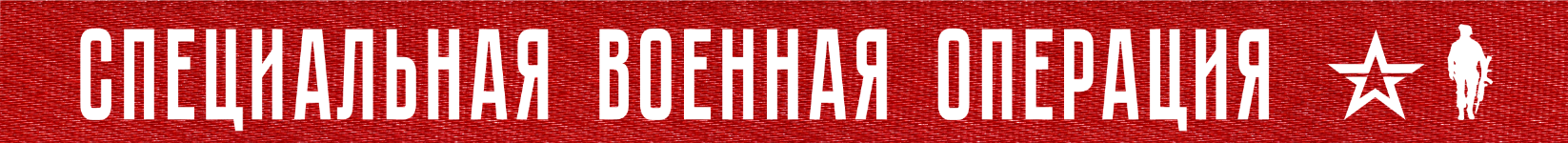 1 год и 59 дней Вооруженные силы Российской Федерации проводят специальную военную операцию по борьбе с пособниками американского фашизма и проявлениями западного нацизма на границах нашего Отечества.Одной из целей СВО обозначено недопущение факта вступления Украины в НАТО.На Купянском направлении ударами армейской авиации и огнем артиллерии Западной группировки войск нанесено поражение подразделениям ВСУ в районах населенных пунктов Фиголевка, Двуречная Харьковской области, Новоселовское и Розовка Луганской Народной Республики. Кроме того, в районах населенных пунктов Синьковка Харьковской области и Стельмаховка Луганской Народной Республики пресечены действия двух украинских диверсионно-разведывательных групп. В районе населенного пункта Старица Харьковской области уничтожен склад боеприпасов 67-й механизированной бригады ВСУ. За сутки на данном направлении потери противника составили до 60 украинских военнослужащих, две боевые бронированные машины, пикап, а также радиолокационная станция контрбатарейной борьбы производства США AN/TPQ-50.На Краснолиманском направлении ударами штурмовой и армейской авиации, огнем артиллерии и тяжелых огнеметных систем группировки войск (сил) «Центр» поражены подразделения противника в районах населенных пунктов Невское, Червонопоповка Луганской Народной Республики и Серебрянка Донецкой Народной Республики. Кроме того, в районе населенного пункта Червоная Диброва Луганской Народной Республики пресечены действия двух украинских диверсионно-разведывательных групп. За сутки на данном направлении уничтожено более 65 военнослужащих, две боевые машины пехоты, а также гаубица Д-30.На Донецком направлении штурмовыми отрядами в течение прошедших суток освобождены три квартала в западной части города Артемовск. Воздушно-десантные войска сковывали украинские подразделения на флангах и оказывали поддержку действиям штурмовых отрядов по овладению городом.Ударами оперативно-тактической и армейской авиации, огнем артиллерии «Южной» группировки войск поражены подразделения противника в районах населенных пунктов Богдановка и Николаевка Донецкой Народной Республики. Всего для поддержки штурмовых отрядов авиацией в данном районе совершено шесть самолетовылетов, артиллерией группировки выполнены 62 огневые задачи.За сутки на данном направлении уничтожено до 255 украинских военнослужащих и наемников, боевая машина пехоты, шесть боевых бронированных машин, 10 автомобилей, боевая машина РСЗО «Град», а также две гаубицы Д-20. Кроме того, в районе населенного пункта Серебрянка Донецкой Народной Республики уничтожен склад боеприпасов 95-й десантно-штурмовой бригады ВСУ. В районе населенного пункта Константиновка Донецкой Народной Республики уничтожен склад ракетно-артиллерийского вооружения украинской группировки.На Южно-Донецком и Запорожском направлениях огнем артиллерии группировки войск «Восток» нанесено поражение подразделениям ВСУ в районах населенных пунктов Угледар, Времевка Донецкой Народной Республики и Белогорье Запорожской области. В районе населенного пункта Павловка Донецкой Народной Республики пресечены действия украинской диверсионно-разведывательной группы. За сутки потери противника на данных направлениях составили до 20 украинских военнослужащих, два автомобиля, а также гаубица Д-20.На Херсонском направлении в результате огневого поражения уничтожено свыше 25 украинских военнослужащих, два автомобиля, а также гаубица Д-20.Оперативно-тактической и армейской авиацией, ракетными войсками и артиллерией группировок войск (сил) Вооруженных Сил Российской Федерации в течение суток нанесено поражение 97 артиллерийским подразделениям ВСУ на огневых позициях, живой силе и технике в 136 районах.Средствами противовоздушной обороны перехвачено 10 реактивных снарядов систем залпового огня HIMARS и «Ураган». Кроме того, уничтожены пять украинских беспилотных летательных аппаратов в районах населенных пунктов Новокраснянка, Голиково, Рубежное Луганской Народной Республики, Ремовка Запорожской области и Старомлыновка Донецкой Народной Республики.Всего с начала проведения специальной военной операции уничтожено: 411 самолетов, 228 вертолетов, 3787 беспилотных летательных аппаратов, 415 зенитных ракетных комплексов, 8787 танков и других боевых бронированных машин, 1092 боевые машины реактивных систем залпового огня, 4638 орудий полевой артиллерии и минометов, а также 9668 единиц специальной военной автомобильной техники.22  апреля  2023 г., 13:50  (МСК)423-й  деньПРОЧТИ  и  ПЕРЕДАЙ  ДРУГОМУ !